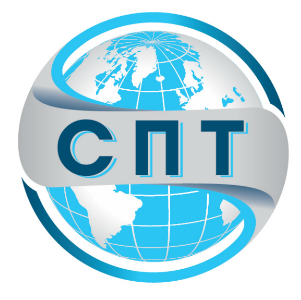 С 15 сентября 2021 г. - начало проведения социально-психологического тестирования по выявлению незаконного потребления наркотических и психотропных веществ в образовательных организациях Ростовской областиУВАЖАЕМЫЕ РОДИТЕЛИ!В период с 15 сентября по 1 ноября 2021г. во всех образовательных организациях Ростовской области пройдёт социально-психологического тестирования обучающихся (далее – СПТ) согласно Порядку проведения, утвержденного межведомственным приказом от 30.08.2021г. №784/23/01-01/253/85/283/232 «О проведении социально-психологического тестирования обучающихся в общеобразовательных организациях, профессиональных образовательных организациях и образовательных организациях высшего образования».Цель: исследование ориентировано на выявление отношения подростка к своей жизни, переживанию трудностей, разногласий с другими людьми и жизненных неприятностей, а также их преодолению. Тем самым позволяет оценить процесс становления личности обучающегося.С помощью тестирования так же оценивается вероятность вовлечения подростков в зависимое поведение на основе соотношения факторов риска и факторов защиты, воздействующих на них.Форма проведения тестирования: онлайн анкетирование.Методика НЕ выявляет употребляющих психоактивные вещества. Она исследует социально-психологическую ситуацию развития обучающегося.Методика является опросом мнений и НЕ оценивает самих детей!Конфиденциальность!При прохождении тестирования обучающемуся присваивается индивидуальный код, по которому он сможет заполнять тест, не указывая своих персональных данных!ВАЖНО!Социально-психологическое тестирование - это часть профилактической работы в колледже, позволяющая эффективно планировать направления и цели профилактической деятельности, которые будут полезны для обучающимся и родителей.Результаты тестирования!По завершению тестирования, после обработки результатов, обучающиеся или родители (законные представители) могут обратиться за получением кратких результатов теста, а при необходимости получить более подробные рекомендации по минимизации влияния факторов риска и актуализации факторов защиты к психологу образовательной организации.Заключений о наркопотребления или наркозависимости НЕ делается.Как проходит тестирование• заполнение анкеты из 110 утверждений, на все из которых необходимо ответить• максимальная продолжительность проведения диагностики составляет 2 астрономических часа• при проведении тестирования в качестве наблюдателей допускается присутствие родителей обучающихсяНаблюдающие за процедурой родители или иные законные представители обучающихся обязаны выполнять следующие правила поведения: быть «незаметными»: вести себя тихо, не отвлекать обучающихся, не задавать им вопросов, не подсказывать; поддерживать обстановку честности и открытости: не смотреть на то, как респонденты отвечают на задания теста; рекомендуется наблюдать со стороны, ходить по помещению где проходит тестирование является нежелательнымСогласие (в соответствии с п.1 ст. 53.4 Закона).• тестирование проводится при наличии информированного согласия в письменной форме одного из родителей (законного представителя) обучающихся, не достигших возраста пятнадцати лет;• согласие фиксирует разрешение Вашему ребенку участвовать в тестировании;• подтверждает Вашу осведомленность о цели тестирования, его длительности и возможных результатах.Подробную информацию о социально-психологическом тестировании можно получить у педагога-психолога.